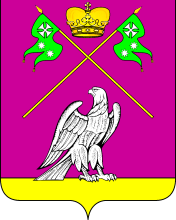 АДМИНИСТРАЦИЯ МУНИЦИПАЛЬНОГО  ОБРАЗОВАНИЯ  ВЫСЕЛКОВСКИЙ  РАЙОНПОСТАНОВЛЕНИЕот 26.09.2022                                                                                        № 1124                                                   ст-ца ВыселкиО повышении должностных окладов работников муниципальных учреждений муниципального образования Выселковский район           В соответствии с подпунктом 2 пункта 10 решения Совета муниципального  образования  Выселковский  район  от   21   декабря   2021 года№ 1-85 «О бюджете муниципального образования Выселковский район на 2022 год и на плановый период 2023 и 2024 годов», п о с т а н о в л я ю:	1. Повысить с 1 октября 2022 года на 4,0 процента размеры месячных должностных окладов работников муниципальных учреждений муниципального образования Выселковский район, установленные постановлением администрации муниципального образования Выселковский район от 29 декабря 2020 года № 1336 «Об оплате труда работников муниципальных учреждений муниципального образования Выселковский район».2. Финансовому управлению администрации муниципального образования Выселковский район (Колесникова) направить настоящее постановление в отдел Муниципальный центр управления  администрации муниципального образования Выселковский район в формате Word, для опубликования на официальном сайте администрации муниципального образования Выселковский район  в сети «Интернет».3. Отделу Муниципальный центр управления  администрации муниципального образования Выселковский район (Абушаев) разместить (опубликовать) настоящее постановление на официальном сайте  администрации муниципального образования Выселковский район в сети Интернет.4. Контроль за выполнением настоящего постановления возложить на заместителя главы муниципального образования Выселковский район, начальника финансового управления администрации муниципального образования Выселковский район И.А. Колесникову.5. Постановление  вступает в силу на следующий день после его официального опубликования. Глава муниципального образованияВыселковский район					                                 С.И. Фирстков